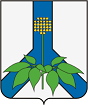 АДМИНИСТРАЦИЯ  ДАЛЬНЕРЕЧЕНСКОГО  МУНИЦИПАЛЬНОГО  РАЙОНА ПРОЕКТ  ПОСТАНОВЛЕНИЯ                 года                                г.  Дальнереченск                                                № -па«Об утверждении Порядка предоставления субсидий из бюджета Дальнереченского муниципального района субъектам малого и среднего предпринимательства Дальнереченского муниципального района, осуществляющих сельскохозяйственную деятельность, в целях возмещения части затрат при приобретении техники, строительстве (реконструкции) производственных зданий (помещений) и приобретении племенного скота»В соответствии со статьями 69, 78 Бюджетного кодекса Российской Федерации, Федеральным законом «Об общих принципах организации местного самоуправления в Российской Федерации» от 06 октября 2003 года № 131-ФЗ, Федеральным законом от 24 июля 2007 года № 209-ФЗ «О развитии малого и среднего предпринимательства в Российской Федерации», Постановлением Правительства РФ от 18.09.2020 года № 1492 «Об общих требованиях к нормативным правовым актам, муниципальным правовым актам, регулирующим предоставление субсидий, в том числе грантов в форме субсидий, юридическим лицам, индивидуальным предпринимателям, а также физическим лицам - производителям товаров, работ, услуг и о признании утратившим силу некоторых актов Правительства Российской Федерации и отдельных положений некоторых актов Правительства Российской Федерации», руководствуясь Уставом Дальнереченского муниципального района администрация Дальнереченского муниципального районаПОСТАНОВЛЯЕТ:1. Утвердить Порядок предоставления субсидий из бюджета Дальнереченского муниципального района субъектам малого и среднего предпринимательства Дальнереченского муниципального района, осуществляющих сельскохозяйственную деятельность, в целях возмещения части затрат при приобретении техники, строительстве (реконструкции) производственных зданий (помещений) и приобретении племенного скота (приложение № 1).2. Возложить обязанности органа, уполномоченного осуществлять реализацию функций, предусмотренного настоящим Порядком, на отдел экономики администрации Дальнереченского муниципального района.3. Утвердить состав комиссии по выбору победителя на право получения субсидий на возмещение части затрат при приобретении техники, строительстве (реконструкции) производственных зданий (помещений) и приобретении племенного скота (приложение № 2).4. Признать утратившим силу постановление от 14 августа 2020 года № 514-па «Об утверждении Порядка предоставления субсидии из бюджета Дальнереченского муниципального района субъектам малого и среднего предпринимательства».5. Отделу по работе с территориями и делопроизводству администрации Дальнереченского муниципального района разместить настоящее постановление на официальном сайте администрации Дальнереченского муниципального района в сети «Интернет».6. Контроль за исполнением настоящего постановления возложить на заместителя главы администрации Дальнереченского муниципального района Попова А.Г.7. Настоящее постановление вступает в силу со дня его обнародования в установленном порядке.Глава Дальнереченского муниципального района                                                                             В.С. Дернов                                                                               Приложение № 1  к Постановлению администрацииДальнереченского муниципального районаот                года №   -паПОРЯДОК предоставления субсидий из бюджета Дальнереченского муниципального района субъектам малого и среднего предпринимательства  Дальнереченского муниципального района, осуществляющих сельскохозяйственную деятельность, в целях возмещения части затрат при приобретении техники, строительстве (реконструкции) производственных зданий (помещений) и приобретении племенного скота 1. Общие положения.1.1. Настоящий Порядок определяет цель, условия и порядок предоставления субсидий из бюджета Дальнереченского муниципального района субъектам малого и среднего предпринимательства Дальнереченского муниципального района (далее  –  Порядок), в рамках реализации мероприятий муниципальной программы «Развитие предпринимательства в Дальнереченском муниципальном районе на 2020-2024 годы» (далее – программа), определяет критерии отбора  субъектов малого и среднего предпринимательства, имеющих право на получение субсидий, требования к получателям субсидий, а также порядок  возврата субсидий в случае нарушения целей, условий и порядка, установленных при их предоставлении, возврата в текущем году не использованных остатков субсидий.1.2. Субсидии предоставляются администрацией Дальнереченского муниципального района – главным распорядителем средств бюджета Дальнереченского муниципального района (далее – районный бюджет) в соответствии со сводной бюджетной росписью районного бюджета, кассовым планом исполнения районного бюджета в пределах лимитов бюджетных обязательств, доведенных главному распорядителю в установленном порядке на цели, указанные в пункте 1.3. настоящего Порядка. Сведения о субсидиях размещаются на едином портале бюджетной системы Российской Федерации в информационно-телекоммуникационной сети «Интернет» (далее – единый портал) при формировании проекта решения думы Дальнереченского муниципального района о бюджете Дальнереченского муниципального района (проекта решения думы Дальнереченского муниципального района о внесении изменений в решение думы Дальнереченского муниципального района о бюджете Дальнереченского муниципального района).1.3.Субсидии предоставляются субъектам малого и среднего предпринимательства (далее –  субъект малого и среднего предпринимательства),     осуществляющих сельскохозяйственную деятельность, в целях возмещения части затрат при приобретении техники, строительстве (реконструкции) производственных зданий (помещений), приобретении племенного скота.1.4.  Субсидии на возмещение части затрат, предусмотренных пунктом 1.3. настоящего Порядка предоставляются субъектам малого и среднего предпринимательства единовременно, из расчета до 50 процентов документально подтвержденных затрат, и не должна превышать 200 000 (двести тысяч) рублей в течение одного финансового года.1.5. Субъекты малого и среднего предпринимательства вправе претендовать на получение субсидии один раз в период действия Программы, при условии неполучения в текущем финансовом году аналогичной финансовой поддержки в соответствии с аналогичными программами поддержки предпринимательства, реализуемыми на территории Приморского края.1.6. Субсидии предоставляются субъектам малого и среднего предпринимательства, имеющим право на получение субсидии, за исключением следующих субъектов малого и среднего предпринимательства:а) являющихся кредитными организациями, страховыми организациями (за исключением потребительских кооперативов), инвестиционными фондами, негосударственными пенсионными фондами, профессиональными участниками рынка ценных бумаг, ломбардами;б) являющихся участниками соглашений о разделе продукции;в) осуществляющих предпринимательскую деятельность в сфере игорного бизнеса;г) являющихся в порядке, установленном законодательством Российской Федерации о валютном регулировании и валютном контроле, нерезидентами Российской Федерации, за исключением случаев, предусмотренных международными договорами Российской Федерации;д) осуществляющих добычу и реализацию полезных ископаемых, за исключением общераспространенных полезных ископаемых.1.7. Субсидия предоставляется субъектам малого и среднего предпринимательства на основании конкурсного отбора, который проводится администрацией Дальнереченского муниципального района, при определении получателя субсидии исходя из соответствия участника критериям и требованиям отбора (далее —  отбор получателей субсидии).1.8. Критериями отбора субъектов малого и среднего предпринимательства на получение субсидии являются:а) регистрация в качестве юридического лица или индивидуального предпринимателя на территории Дальнереченского муниципального района;б) осуществление деятельности на территории Дальнереченского муниципального района; в) соответствие условиям, установленным статьей 4 Федерального закона от 24.07.2007 года № 209-ФЗ «О развитии малого и среднего предпринимательства в Российской Федерации»; г) согласие субъекта малого и среднего предпринимательства на осуществление администрацией Дальнереченского муниципального района и органами муниципального финансового контроля проверок соблюдения субъектом малого и среднего предпринимательства условий, целей и порядка предоставления субсидий;д) наличие обязательства субъекта малого и среднего предпринимательства по осуществлению сельскохозяйственной деятельности на территории Дальнереченского муниципального района в течение не менее трех лет начиная со дня получения субсидии.  2. Порядок проведения отбора получателей субсидии.2.1. Отбор субъектов малого и среднего предпринимательства осуществляется комиссией по выбору победителя на право получения субсидий на возмещение части затрат при приобретении техники, строительстве (реконструкции) производственных зданий (помещений) и приобретении племенного скота (далее – Комиссия) путем рассмотрения заявок, направленных субъектами малого и среднего предпринимательства для участия в отборе, исходя из соответствия участников отбора критериям отбора и очередности заявок.2.2. Объявление о проведении отбора получателей субсидии размещается на официальном сайте администрации Дальнереченского муниципального района в сети «Интернет» не позднее 15 сентября текущего финансового года. 2.3. Объявление о приеме заявок должно содержать следующую информацию:- срок проведения отбора получателей субсидии;- дату и время начала и окончания подачи приема заявок участников отбора, которая не может быть ранее 30 (тридцатого) календарного дня, следующего за днем размещения объявления о проведении отбора;- наименование, место нахождения, почтовый адрес, режим работы;- цели предоставления субсидии в соответствии с пунктом 1.3. настоящего Порядка;- контактные данные (Ф.И.О., номер телефона, адрес электронной почты) ответственного сотрудника администрации Дальнереченского муниципального района за прием заявок участников отбора.2.4. Требования, которым должен соответствовать субъект малого и среднего предпринимательства на дату подачи документов на получение субсидии:- отсутствие у субъекта малого и среднего предпринимательства неисполненной обязанности по уплате налогов, сборов, страховых взносов, пеней, штрафов, процентов, подлежащих уплате в соответствии с законодательством Российской Федерации о налогах и сборах (если иное не предусмотрено правовым актом правительства Российской Федерации); - отсутствие у субъекта малого и среднего предпринимательства просроченной задолженности по возврату в бюджет Дальнереченского муниципального района субсидии, бюджетных инвестиций, предоставленных в том числе в соответствии с иными правовыми актами, а также иной просроченной (не урегулированной) задолженности по денежным обязательствам перед бюджетом Дальнереченского муниципального района;- участник отбора не должен находится в процессе реорганизации (за исключением реорганизации в форме присоединения к юридическому лицу, являющемуся участником отбора, другого юридического лица), ликвидации, в отношении него не введена процедура банкротства, деятельность участника отбора не приостановлена в порядке, предусмотренном законодательством Российской Федерации, индивидуальный предприниматель не должен прекратить деятельность в качестве индивидуального предпринимателя;- субъект предпринимательской деятельности не должен являться иностранным юридическим лицом, а также российским юридическим лицом, в уставном (складочном) капитале которого доля участия иностранных юридических лиц, местом регистрации которых является государство или территория, включённые в утверждаемый Министерством финансов Российской Федерации перечень государств и территорий, предоставляющих льготный режим налогообложения и (или) не предусматривающих раскрытия представления информации при проведении финансовых операций (офшорные зоны), в совокупности превышает 50 процентов; - субъект малого и среднего предпринимательства не должен получать средства из местного бюджета, из которого планируется предоставление субсидии в соответствии с правовым актом, на основании иных нормативных правовых актов Дальнереченского муниципального района на цели, установленные данным правовым актом.2.5. С момента объявления начала проведения отбора получателей субсидий субъекты малого и среднего предпринимательства (далее – Претендент) предоставляют в Уполномоченный орган администрации муниципального образования следующие документы:- заявку в письменном виде на участие в конкурсе по форме согласно Приложению № 1 к настоящему Порядку;-   расчет размера субсидии по форме согласно Приложению № 2 к настоящему Порядку; -  обязательство об увеличении доходов от предпринимательской деятельности, в том числе сельскохозяйственной деятельности в текущем году в сравнении с предыдущим годом и о не прекращении сельскохозяйственной деятельности на территории Дальнереченского муниципального района в течении не менее трех лет со дня получения субсидии согласно Приложению № 3 к настоящему Порядку;- справку юридического лица (индивидуального предпринимателя) о численности постоянных работников и об отсутствии задолженности по заработной плате;- оригинал справки, выданной кредитной организацией, о наличии действующего расчетного счета, оформленного на данного индивидуального предпринимателя или юридическое лицо с указанием полных банковских реквизитов, - копию свидетельства о постановке на учет физического лица в налоговом органе;- копию свидетельства о государственной регистрации юридического лица или индивидуального предпринимателя;- справку из налогового органа об отсутствии просроченной задолженности по налоговым платежам или справку о состоянии расчетов по налогам, сборам, взносам по состоянию на текущую дату;- технико-экономическое обоснование приобретения техники, строительства (реконструкции) производственных зданий (помещений), приобретения племенного скота в целях создания и(или) развития либо модернизации производства товаров (работ, услуг), подписанную руководителем субъекта по форме согласно Приложению № 4 к настоящему Порядку;- копии платежных поручений, документов, подтверждающие затраты Претендента, связанные с приобретением в собственность техники, строительстве (реконструкции) производственных зданий (помещений) и приобретением племенного скота (договоры, счета, счета-фактуры, товарные накладные, акт приема-передачи, договор передачи денежных средств (частное лицо) или корешок приходно-кассового ордера;- копию документа, подтверждающего правомочность лица на подачу заявления и подписание соглашения;- справку об отсутствии процедуры реорганизации, ликвидации, приостановки осуществления деятельности или банкротства для юридических лиц, а получатели субсидии - индивидуальные предприниматели не должны прекратить деятельность в качестве индивидуального предпринимателя.При определении победителя конкурсного отбора дополнительно учитываются: -  использование новых технологий и создание новых товаров (работ, услуг);- создание новых (дополнительных) мест;- благотворительная, шефская или спонсорская помощь, оказываемая Претендентами; - кроме вышеперечисленных документов субъекты малого и среднего предпринимательства могут дополнительно предоставить подтверждающие документы о  достигнутом успехе (публикации в СМИ, рекомендательные письма органов местного самоуправления, рекомендации общественных организаций,  и др.).Уполномоченный орган, в день подачи заявки субъектом малого и среднего предпринимательства на получение финансовой поддержки, осуществляет регистрацию заявок  в журнале приема и регистрации документов, который должен быть пронумерован, прошнурован, скреплен печатью Администрации Дальнереченского муниципального района, с указанием регистрационного номера и даты поступления заявки в Уполномочееный орган. Копии документов, указанные в настоящем пункте, должны быть заверены в установленном действующим законодательством порядке. Заявка на участие в отборе и прилагаемые к ней документы представляются в Уполномоченный орган на бумажном носителе в одном экземпляре и возврату не подлежат. От одного субъекта предпринимательской деятельности может быть подана одна заявка на участие в отборе.Заявка на участие в отборе может быть отозвана субъектом малого и среднего предпринимательства до наступления даты принятия решения о признании субъекта малого и среднего предпринимательства победителем отбора в соответствии с пунктом 2.6. настоящего Порядка. Ответственность за достоверность направленных в Уполномоченный орган документов возлагается на субъект малого и среднего предпринимательства, участвующего в отборе.2.6. Уполномоченный орган по истечении срока приема заявок:- осуществляет проверку поступивших документов на предмет их соответствия требованиям настоящего Порядка в течении 3 (трех) рабочих дней с даты окончания срока, отведенного на проверку заявок;- проверяет наличие сведений о Претенденте в едином реестре субъектов малого и среднего предпринимательства на официальном сайте Федеральной налоговой службы в сети «Интернет» – в течении 3 (трех) рабочих дней с даты окончания срока, отведенного на проверку заявок; - осуществляет контроль за правильным расчетом размера Субсидии и его соответствие документам, подтверждающим фактические объемы затрат Претендента – в течении 5 (пяти) рабочих дней с даты окончания срока проверки заявок; - производит оценку документов в течении 5 (пяти) рабочих дней с даты поступления в Уполномоченный орган ответов на межведомственные запросы; - не позднее, чем за 3 (три) рабочих дня до заседания комиссии информирует членов комиссии и участников отбора о возможности для членов комиссии предварительно ознакомиться с документами, предоставленными участниками отбора. 2.7. Комиссия в течении 30 (тридцати) календарных дней со дня истечения срока приема заявок на получение Субсидии проводит заседание, где осуществляет отбор Претендентов.Решение об определении победителей отбора – Получателей субсидий принимается Комиссией на основании совокупного анализа предоставленных Претендентами заявок простым большинством голосов от числа присутствующих на заседании членов и оформляется протоколом заседания, в котором указываются:- присутствующие на заседании члены комиссии;- наименование Претендентов, заявки которых рассмотрены;- результаты голосования;- принятое решение.Протокол подписывается председателем и секретарем комиссии и утверждается распоряжением администрации Дальнереченского муниципального района (далее – распоряжение).2.8. В течение 2 (двух) рабочих дней с даты принятия распоряжения Уполномоченный орган направляет Претенденту письменное уведомление о соответствующем принятом решении о предоставлении Субсидии или об отказе в предоставлении Субсидии по форме согласно Приложению № 5 к настоящему Порядку.В случае принятия решения о предоставлении Субсидии одновременно с уведомлением направляется проект Соглашения в двух экземплярах.2.9. В предоставлении Субсидии субъекту малого и среднего предпринимательства отказывается:   -  по основаниям, указанным в подпунктах, а), б), в), г), д), пункта 1.6. настоящего Порядка; - предоставление заявки о предоставлении субсидии и прилагаемых к нему документов позднее срока, указанного в объявлении о проведении отбора, согласно пункту 2.3. настоящего Порядка;- не предоставление или предоставление не в полном объеме документов, указанных в пункте 2.5. настоящего Порядка;- несоответствие Претендента критериям и требованиям, установленным в пунктах 1.8. и 2.4. настоящего Порядка;- представление документов, оформленных ненадлежащим образом, или недостоверность представленной субъектами малого и среднего предпринимательства информации.2.10. Информация о результатах отбора размещается на официальном сайте администрации Дальнереченского муниципального района в информационно-телекоммуникационной сети «Интернет» не позднее 14 (четырнадцатого) календарного дня, следующего за днем определения победителя отбора. Информация включает в себя следующие сведения:-дата, время и место проведения рассмотрения заявок;-информация о Претендентах, заявки которых были рассмотрены;-информация о Претендентах, заявки которых были отклонены, с указанием причин их отклонения, в том числе положений объявления о проведении отбора, которым не соответствуют такие заявки;-наименование Получателя (Получателей) субсидии, с которым заключается Соглашение и размер предоставляемой ему субсидии. 3. Условия и порядок предоставления субсидии.3.1. Субсидия предоставляется на основании Соглашения, заключенного между администрацией Дальнереченского муниципального района и субъектом малого и среднего предпринимательства (далее - Соглашение), в отношении которого принято решение о признании субъекта малого и среднего предпринимательства победителем отбора (далее -  Получатель субсидии).3.2. Соглашение заключается в соответствии с типовой формой, установленной приказом управления финансов администрации Дальнереченского муниципального района.Соглашение в обязательном порядке должно содержать:а) цель и условия предоставления субсидии;б) размер предоставляемой субсидии и порядок ее перечисления;в) согласие получателя субсидии на осуществление администрацией Дальнереченского муниципального района и органами муниципального финансового контроля проверок соблюдения получателем субсидии условий, целей и Порядка предоставления субсидии; г) ответственность сторон за нарушение условий соглашения;      д) значения результатов предоставления субсидии и обязательство получателя субсидии по их достижению;е) обязательство субъекта предпринимательской деятельности по представлению отчетности в соответствии с настоящим Порядком;       ж) требования к форме и содержанию отчетности.3.3. Размер субсидии определяется главным распорядителем в пределах лимитов бюджетных обязательств, предусмотренных на указанные цели в текущем финансовом году.3.4. В течение 3 (трех) рабочих дней со дня получения проекта Соглашения получатель субсидии возвращает в Уполномоченный орган подписанное Соглашение в 2 (двух) экземплярах.В случае не подписания Соглашения о предоставлении субсидии в указанный срок получатель субсидии признается уклонившимся от заключения Соглашения. 3.5. Уполномоченный орган на основании распоряжения и заключенного Соглашения в течении 1 (одного) рабочего дня со дня заключения Соглашения формирует реестр Получателей субсидий по Приложению № 6 к настоящему Порядку.3.6. Уполномоченный орган в течение 1 (одного) рабочего дня направляет в муниципальное казенное учреждение «Межведомственная централизованная бухгалтерия» (далее – МКУ «МЦБ») документы на основании которых перечисляются субсидия: а) соглашение;б) реестр Получателей субсидий;в) расчет размера субсидии.3.7. МКУ «МЦБ» в течение 3 (трех) рабочих дней со дня получения документов оформляет заявку на финансирование, платежное поручение на перечисление Субсидии на счет Получателя субсидии, указанный в Соглашении, и передает в управление финансов администрации Дальнереченского муниципального района с приложением документов, служащих основаниям для платежа. Перечисление Субсидии осуществляется не позднее 10-го рабочего дня после принятия распоряжения.3.8. Ответственность за целевое использование предоставленной субсидии, достоверность сведений, содержащихся в документах, несут получатели субсидий в соответствии с действующим законодательством.4. Требования к отчетности.4.1. В целях анализа результативности использования бюджетных средств Получатели субсидии обязаны предоставить в Уполномоченный орган в срок до        31 ( тридцать первого) марта года, следующего за годом получения субсидии, отчет о достижении показателя результативности использования субсидии по форме согласно Приложению № 7 к настоящему Порядку.5. Требования к осуществлению контроля, порядок возврата субсидии в случае нарушения условий, установленных при её предоставлении.5.1. Главный распорядитель и органы муниципального финансового контроля обеспечивают проверку соблюдения условий, целей и порядка предоставления субсидий Получателем субсидии.                                                                                                  5.2. В случае нарушения условий, установленных при предоставлении субсидии, в том числе: сроков предоставления отчетов, нецелевого использования средств субсидии, уменьшение показателей результативности (далее - нарушение), а также условий Соглашения, субъекты малого и среднего предпринимательства обязаны осуществить возврат субсидии в местный бюджет.Требование о возврате субсидии в местный бюджет (далее – требование) направляется субъекту малого и среднего предпринимательства в пятидневный срок со дня установления нарушения.Возврат субсидии производится субъектами малого и среднего предпринимательства в течение 15 (пятнадцати) рабочих дней со дня получения требования Уполномоченного органа по реквизитам и коду классификации доходов бюджетов Российской Федерации, указанных в требовании.В случае отказа от добровольного возврата субсидии (части субсидии) указанные денежные средства взыскиваются в судебном порядке в соответствии с законодательством Российской Федерации.5.3.  Остаток неиспользованной субсидии по состоянию на 01 декабря подлежит возврату в бюджет Дальнереченского муниципального района в срок до 15 декабря текущего года.Приложение № 2 к Постановлению администрацииДальнереченского муниципального района                                                                                                             от         года №   -паСостав комиссииПриложение № 1к ПорядкуФормаПриложение № 2к ПорядкуФормаПриложение № 3к ПорядкуФормаПриложение № 4к ПорядкуФормаПриложение№ 5к ПорядкуФормаПриложение № 6к ПорядкуФормаПриложение № 7 к ПорядкуФормаПредседатель КомиссииПопов Александр Григорьевич - заместитель главы администрации Дальнереченского муниципального районаСекретарь КомиссииКалиниченко Алина Алексеевна - главный специалист отдела экономики администрации Дальнереченского муниципального районаЧлены Комиссии:Дронова Галина ВладимировнаНачальник управления финансов администрации Дальнереченского муниципального районаАнишина Наталья МихайловнаНачальник отдела экономики администрации Дальнереченского муниципального районаБурдюг Мария АлександровнаГлавный специалист отдела экономики администрации Дальнереченского муниципального районаШелудько Наталья ВикторовнаНачальник отдела управления имущества администрации Дальнереченского муниципального районаШестернин ЕвгенийАлексеевичРодионов Валерий ЛеонидовичНачальник юридического отдела администрации Дальнереченского муниципального районаНачальник отдела архитектуры, градостроительства и ЖКХ администрации Дальнереченского муниципального районаВ отдел экономики администрации Дальнереченского муниципального района____________________________________                                       (от кого)В отдел экономики администрации Дальнереченского муниципального района____________________________________                                       (от кого)В отдел экономики администрации Дальнереченского муниципального района____________________________________                                       (от кого)В отдел экономики администрации Дальнереченского муниципального района____________________________________                                       (от кого)ЗАЯВКАна участие в отборе на получение Субсидиина на возмещение части затратпри приобретении техники строительстве (реконструкции)производственных зданий (помещений) и приобретении племенного скотаЗАЯВКАна участие в отборе на получение Субсидиина на возмещение части затратпри приобретении техники строительстве (реконструкции)производственных зданий (помещений) и приобретении племенного скотаЗАЯВКАна участие в отборе на получение Субсидиина на возмещение части затратпри приобретении техники строительстве (реконструкции)производственных зданий (помещений) и приобретении племенного скотаЗАЯВКАна участие в отборе на получение Субсидиина на возмещение части затратпри приобретении техники строительстве (реконструкции)производственных зданий (помещений) и приобретении племенного скотаЗАЯВКАна участие в отборе на получение Субсидиина на возмещение части затратпри приобретении техники строительстве (реконструкции)производственных зданий (помещений) и приобретении племенного скотаЗАЯВКАна участие в отборе на получение Субсидиина на возмещение части затратпри приобретении техники строительстве (реконструкции)производственных зданий (помещений) и приобретении племенного скотаЗАЯВКАна участие в отборе на получение Субсидиина на возмещение части затратпри приобретении техники строительстве (реконструкции)производственных зданий (помещений) и приобретении племенного скота__________________________________________________________________(полное наименование юридического лица/индивидуального предпринимателя)__________________________________________________________________(полное наименование юридического лица/индивидуального предпринимателя)__________________________________________________________________(полное наименование юридического лица/индивидуального предпринимателя)__________________________________________________________________(полное наименование юридического лица/индивидуального предпринимателя)__________________________________________________________________(полное наименование юридического лица/индивидуального предпринимателя)__________________________________________________________________(полное наименование юридического лица/индивидуального предпринимателя)__________________________________________________________________(полное наименование юридического лица/индивидуального предпринимателя)В лице _____________________________________________________________________(указывается полное наименование должности, фамилия, имя и отчество (при наличии) руководителя)Действующего на основании __________________________________________________ от "____" __________ 20___ г. № _______________________________________________Изучив Порядок и условия предоставления субсидии, прошу предоставить субсидию, на возмещение части затрат, связанных с приобретением техники, строительства (реконструкции) производственных зданий (помещений) и приобретением племенного скотаВ лице _____________________________________________________________________(указывается полное наименование должности, фамилия, имя и отчество (при наличии) руководителя)Действующего на основании __________________________________________________ от "____" __________ 20___ г. № _______________________________________________Изучив Порядок и условия предоставления субсидии, прошу предоставить субсидию, на возмещение части затрат, связанных с приобретением техники, строительства (реконструкции) производственных зданий (помещений) и приобретением племенного скотаВ лице _____________________________________________________________________(указывается полное наименование должности, фамилия, имя и отчество (при наличии) руководителя)Действующего на основании __________________________________________________ от "____" __________ 20___ г. № _______________________________________________Изучив Порядок и условия предоставления субсидии, прошу предоставить субсидию, на возмещение части затрат, связанных с приобретением техники, строительства (реконструкции) производственных зданий (помещений) и приобретением племенного скотаВ лице _____________________________________________________________________(указывается полное наименование должности, фамилия, имя и отчество (при наличии) руководителя)Действующего на основании __________________________________________________ от "____" __________ 20___ г. № _______________________________________________Изучив Порядок и условия предоставления субсидии, прошу предоставить субсидию, на возмещение части затрат, связанных с приобретением техники, строительства (реконструкции) производственных зданий (помещений) и приобретением племенного скотаВ лице _____________________________________________________________________(указывается полное наименование должности, фамилия, имя и отчество (при наличии) руководителя)Действующего на основании __________________________________________________ от "____" __________ 20___ г. № _______________________________________________Изучив Порядок и условия предоставления субсидии, прошу предоставить субсидию, на возмещение части затрат, связанных с приобретением техники, строительства (реконструкции) производственных зданий (помещений) и приобретением племенного скотаВ лице _____________________________________________________________________(указывается полное наименование должности, фамилия, имя и отчество (при наличии) руководителя)Действующего на основании __________________________________________________ от "____" __________ 20___ г. № _______________________________________________Изучив Порядок и условия предоставления субсидии, прошу предоставить субсидию, на возмещение части затрат, связанных с приобретением техники, строительства (реконструкции) производственных зданий (помещений) и приобретением племенного скотаВ лице _____________________________________________________________________(указывается полное наименование должности, фамилия, имя и отчество (при наличии) руководителя)Действующего на основании __________________________________________________ от "____" __________ 20___ г. № _______________________________________________Изучив Порядок и условия предоставления субсидии, прошу предоставить субсидию, на возмещение части затрат, связанных с приобретением техники, строительства (реконструкции) производственных зданий (помещений) и приобретением племенного скота1. Общие сведения1. Общие сведения1. Общие сведения1. Общие сведения1. Общие сведения1. Общие сведения1. Общие сведенияИдентификационный номер налогоплательщика ИНН _____________________________Дата государственной регистрации _____________________________________________Юридический адрес __________________________________________________________Почтовый адрес _____________________________________________________________Контактный телефон _________________________________________________________E-mail ______________________________________________________________________Основные виды экономической деятельности (в соответствии с кодами ОКВЭД)____________________________________________________________________________Идентификационный номер налогоплательщика ИНН _____________________________Дата государственной регистрации _____________________________________________Юридический адрес __________________________________________________________Почтовый адрес _____________________________________________________________Контактный телефон _________________________________________________________E-mail ______________________________________________________________________Основные виды экономической деятельности (в соответствии с кодами ОКВЭД)____________________________________________________________________________Идентификационный номер налогоплательщика ИНН _____________________________Дата государственной регистрации _____________________________________________Юридический адрес __________________________________________________________Почтовый адрес _____________________________________________________________Контактный телефон _________________________________________________________E-mail ______________________________________________________________________Основные виды экономической деятельности (в соответствии с кодами ОКВЭД)____________________________________________________________________________Идентификационный номер налогоплательщика ИНН _____________________________Дата государственной регистрации _____________________________________________Юридический адрес __________________________________________________________Почтовый адрес _____________________________________________________________Контактный телефон _________________________________________________________E-mail ______________________________________________________________________Основные виды экономической деятельности (в соответствии с кодами ОКВЭД)____________________________________________________________________________Идентификационный номер налогоплательщика ИНН _____________________________Дата государственной регистрации _____________________________________________Юридический адрес __________________________________________________________Почтовый адрес _____________________________________________________________Контактный телефон _________________________________________________________E-mail ______________________________________________________________________Основные виды экономической деятельности (в соответствии с кодами ОКВЭД)____________________________________________________________________________Идентификационный номер налогоплательщика ИНН _____________________________Дата государственной регистрации _____________________________________________Юридический адрес __________________________________________________________Почтовый адрес _____________________________________________________________Контактный телефон _________________________________________________________E-mail ______________________________________________________________________Основные виды экономической деятельности (в соответствии с кодами ОКВЭД)____________________________________________________________________________Идентификационный номер налогоплательщика ИНН _____________________________Дата государственной регистрации _____________________________________________Юридический адрес __________________________________________________________Почтовый адрес _____________________________________________________________Контактный телефон _________________________________________________________E-mail ______________________________________________________________________Основные виды экономической деятельности (в соответствии с кодами ОКВЭД)____________________________________________________________________________2. Банковские реквизиты для перечисления субсидии2. Банковские реквизиты для перечисления субсидии2. Банковские реквизиты для перечисления субсидии2. Банковские реквизиты для перечисления субсидии2. Банковские реквизиты для перечисления субсидии2. Банковские реквизиты для перечисления субсидии2. Банковские реквизиты для перечисления субсидииНаименование банка _________________________________________________________Расчетный счет ______________________________________________________________Корреспондентский счет ______________________________________________________БИК _________________________________ КПП _________________________________Наименование банка _________________________________________________________Расчетный счет ______________________________________________________________Корреспондентский счет ______________________________________________________БИК _________________________________ КПП _________________________________Наименование банка _________________________________________________________Расчетный счет ______________________________________________________________Корреспондентский счет ______________________________________________________БИК _________________________________ КПП _________________________________Наименование банка _________________________________________________________Расчетный счет ______________________________________________________________Корреспондентский счет ______________________________________________________БИК _________________________________ КПП _________________________________Наименование банка _________________________________________________________Расчетный счет ______________________________________________________________Корреспондентский счет ______________________________________________________БИК _________________________________ КПП _________________________________Наименование банка _________________________________________________________Расчетный счет ______________________________________________________________Корреспондентский счет ______________________________________________________БИК _________________________________ КПП _________________________________Наименование банка _________________________________________________________Расчетный счет ______________________________________________________________Корреспондентский счет ______________________________________________________БИК _________________________________ КПП _________________________________3. Основные финансово-экономические показатели3. Основные финансово-экономические показатели3. Основные финансово-экономические показатели3. Основные финансово-экономические показатели3. Основные финансово-экономические показатели3. Основные финансово-экономические показатели3. Основные финансово-экономические показателиНаименование показателяНаименование показателяНаименование показателяНаименование показателяЕдиница измеренияЕдиница измерения20 ____год <*>Среднесписочная численность работниковСреднесписочная численность работниковСреднесписочная численность работниковСреднесписочная численность работниковчел.чел.Среднемесячная заработная плата работниковСреднемесячная заработная плата работниковСреднемесячная заработная плата работниковСреднемесячная заработная плата работниковруб.руб.Доход, полученный от осуществления предпринимательской деятельностиДоход, полученный от осуществления предпринимательской деятельностиДоход, полученный от осуществления предпринимательской деятельностиДоход, полученный от осуществления предпринимательской деятельноститыс. руб.тыс. руб.Уплачено налогов во все уровни бюджетаУплачено налогов во все уровни бюджетаУплачено налогов во все уровни бюджетаУплачено налогов во все уровни бюджетатыс. руб.тыс. руб.Задолженность по заработной платеЗадолженность по заработной платеЗадолженность по заработной платеЗадолженность по заработной платеда/нетда/нетНахожусь в стадии реорганизации, ликвидации или банкротства в соответствии с законодательством Российской ФедерацииНахожусь в стадии реорганизации, ликвидации или банкротства в соответствии с законодательством Российской ФедерацииНахожусь в стадии реорганизации, ликвидации или банкротства в соответствии с законодательством Российской ФедерацииНахожусь в стадии реорганизации, ликвидации или банкротства в соответствии с законодательством Российской Федерациида/нетда/нет--------------------------------<*> - год, предшествующий году получения субсидии.--------------------------------<*> - год, предшествующий году получения субсидии.--------------------------------<*> - год, предшествующий году получения субсидии.--------------------------------<*> - год, предшествующий году получения субсидии.--------------------------------<*> - год, предшествующий году получения субсидии.--------------------------------<*> - год, предшествующий году получения субсидии.--------------------------------<*> - год, предшествующий году получения субсидии.--------------------------------<*> - год, предшествующий году получения субсидии.4. Перечень прилагаемых к заявлению документов4. Перечень прилагаемых к заявлению документов4. Перечень прилагаемых к заявлению документов4. Перечень прилагаемых к заявлению документов4. Перечень прилагаемых к заявлению документов4. Перечень прилагаемых к заявлению документов4. Перечень прилагаемых к заявлению документов4. Перечень прилагаемых к заявлению документовПолноту и достоверность сведений, указанных в настоящей заявке и прилагаемых к ней документах, гарантирую.Даю согласие на осуществление главным распорядителем бюджетных средств, предоставляющим субсидии, и органами муниципального финансового контроля в соответствии с возложенными на них полномочиями проверок соблюдения мной условий, целей и порядка предоставления субсидии.Даю согласие на размещение в информационно-телекоммуникационной сети «Интернет» информации связанной с участием в отборе.Даю согласие администрации Дальнереченского муниципального раойна на обработку моих персональных данных (под персональными данными подразумевается информация, имеющая ко мне отношение как к субъекту персональных данных, в том числе фамилия, имя, отчество, дата и место рождения, адрес проживания и любая другая информация).Я уведомлен и понимаю, что под обработкой персональных данных подразумевается сбор, систематизация, накопление, хранение, уточнение (обновление, изменение), использование (в том числе включение в реестр субъектов малого и среднего предпринимательства - получателей поддержки и размещение на официальном сайте в информационно-телекоммуникационной сети «Интернет» в соответствии с требованиями статьи 8 Федерального закона от 24.07.2007 N 209-ФЗ "О развитии малого и среднего предпринимательства в Российской Федерации") и любые другие действия (операции) с персональными данными.С условиями предоставления субсидии ознакомлен и согласен.Обязуюсь в случае получения субсидии достичь показателя результативности использования субсидии – прирост доходов от предпринимательской деятельности, в том числе от сельскохозяйственной деятельности, в текущем финансовом году по сравнению с предыдущим годом.Я уведомлен о том, что не подписание мной Соглашения о предоставлении субсидии в течение 3 (трех) календарных дней после получения уведомления по любым, в том числе не зависящим от меня, причинам означает мой односторонний добровольный отказ от получения субсидии.Полноту и достоверность сведений, указанных в настоящей заявке и прилагаемых к ней документах, гарантирую.Даю согласие на осуществление главным распорядителем бюджетных средств, предоставляющим субсидии, и органами муниципального финансового контроля в соответствии с возложенными на них полномочиями проверок соблюдения мной условий, целей и порядка предоставления субсидии.Даю согласие на размещение в информационно-телекоммуникационной сети «Интернет» информации связанной с участием в отборе.Даю согласие администрации Дальнереченского муниципального раойна на обработку моих персональных данных (под персональными данными подразумевается информация, имеющая ко мне отношение как к субъекту персональных данных, в том числе фамилия, имя, отчество, дата и место рождения, адрес проживания и любая другая информация).Я уведомлен и понимаю, что под обработкой персональных данных подразумевается сбор, систематизация, накопление, хранение, уточнение (обновление, изменение), использование (в том числе включение в реестр субъектов малого и среднего предпринимательства - получателей поддержки и размещение на официальном сайте в информационно-телекоммуникационной сети «Интернет» в соответствии с требованиями статьи 8 Федерального закона от 24.07.2007 N 209-ФЗ "О развитии малого и среднего предпринимательства в Российской Федерации") и любые другие действия (операции) с персональными данными.С условиями предоставления субсидии ознакомлен и согласен.Обязуюсь в случае получения субсидии достичь показателя результативности использования субсидии – прирост доходов от предпринимательской деятельности, в том числе от сельскохозяйственной деятельности, в текущем финансовом году по сравнению с предыдущим годом.Я уведомлен о том, что не подписание мной Соглашения о предоставлении субсидии в течение 3 (трех) календарных дней после получения уведомления по любым, в том числе не зависящим от меня, причинам означает мой односторонний добровольный отказ от получения субсидии.Полноту и достоверность сведений, указанных в настоящей заявке и прилагаемых к ней документах, гарантирую.Даю согласие на осуществление главным распорядителем бюджетных средств, предоставляющим субсидии, и органами муниципального финансового контроля в соответствии с возложенными на них полномочиями проверок соблюдения мной условий, целей и порядка предоставления субсидии.Даю согласие на размещение в информационно-телекоммуникационной сети «Интернет» информации связанной с участием в отборе.Даю согласие администрации Дальнереченского муниципального раойна на обработку моих персональных данных (под персональными данными подразумевается информация, имеющая ко мне отношение как к субъекту персональных данных, в том числе фамилия, имя, отчество, дата и место рождения, адрес проживания и любая другая информация).Я уведомлен и понимаю, что под обработкой персональных данных подразумевается сбор, систематизация, накопление, хранение, уточнение (обновление, изменение), использование (в том числе включение в реестр субъектов малого и среднего предпринимательства - получателей поддержки и размещение на официальном сайте в информационно-телекоммуникационной сети «Интернет» в соответствии с требованиями статьи 8 Федерального закона от 24.07.2007 N 209-ФЗ "О развитии малого и среднего предпринимательства в Российской Федерации") и любые другие действия (операции) с персональными данными.С условиями предоставления субсидии ознакомлен и согласен.Обязуюсь в случае получения субсидии достичь показателя результативности использования субсидии – прирост доходов от предпринимательской деятельности, в том числе от сельскохозяйственной деятельности, в текущем финансовом году по сравнению с предыдущим годом.Я уведомлен о том, что не подписание мной Соглашения о предоставлении субсидии в течение 3 (трех) календарных дней после получения уведомления по любым, в том числе не зависящим от меня, причинам означает мой односторонний добровольный отказ от получения субсидии.Полноту и достоверность сведений, указанных в настоящей заявке и прилагаемых к ней документах, гарантирую.Даю согласие на осуществление главным распорядителем бюджетных средств, предоставляющим субсидии, и органами муниципального финансового контроля в соответствии с возложенными на них полномочиями проверок соблюдения мной условий, целей и порядка предоставления субсидии.Даю согласие на размещение в информационно-телекоммуникационной сети «Интернет» информации связанной с участием в отборе.Даю согласие администрации Дальнереченского муниципального раойна на обработку моих персональных данных (под персональными данными подразумевается информация, имеющая ко мне отношение как к субъекту персональных данных, в том числе фамилия, имя, отчество, дата и место рождения, адрес проживания и любая другая информация).Я уведомлен и понимаю, что под обработкой персональных данных подразумевается сбор, систематизация, накопление, хранение, уточнение (обновление, изменение), использование (в том числе включение в реестр субъектов малого и среднего предпринимательства - получателей поддержки и размещение на официальном сайте в информационно-телекоммуникационной сети «Интернет» в соответствии с требованиями статьи 8 Федерального закона от 24.07.2007 N 209-ФЗ "О развитии малого и среднего предпринимательства в Российской Федерации") и любые другие действия (операции) с персональными данными.С условиями предоставления субсидии ознакомлен и согласен.Обязуюсь в случае получения субсидии достичь показателя результативности использования субсидии – прирост доходов от предпринимательской деятельности, в том числе от сельскохозяйственной деятельности, в текущем финансовом году по сравнению с предыдущим годом.Я уведомлен о том, что не подписание мной Соглашения о предоставлении субсидии в течение 3 (трех) календарных дней после получения уведомления по любым, в том числе не зависящим от меня, причинам означает мой односторонний добровольный отказ от получения субсидии.Полноту и достоверность сведений, указанных в настоящей заявке и прилагаемых к ней документах, гарантирую.Даю согласие на осуществление главным распорядителем бюджетных средств, предоставляющим субсидии, и органами муниципального финансового контроля в соответствии с возложенными на них полномочиями проверок соблюдения мной условий, целей и порядка предоставления субсидии.Даю согласие на размещение в информационно-телекоммуникационной сети «Интернет» информации связанной с участием в отборе.Даю согласие администрации Дальнереченского муниципального раойна на обработку моих персональных данных (под персональными данными подразумевается информация, имеющая ко мне отношение как к субъекту персональных данных, в том числе фамилия, имя, отчество, дата и место рождения, адрес проживания и любая другая информация).Я уведомлен и понимаю, что под обработкой персональных данных подразумевается сбор, систематизация, накопление, хранение, уточнение (обновление, изменение), использование (в том числе включение в реестр субъектов малого и среднего предпринимательства - получателей поддержки и размещение на официальном сайте в информационно-телекоммуникационной сети «Интернет» в соответствии с требованиями статьи 8 Федерального закона от 24.07.2007 N 209-ФЗ "О развитии малого и среднего предпринимательства в Российской Федерации") и любые другие действия (операции) с персональными данными.С условиями предоставления субсидии ознакомлен и согласен.Обязуюсь в случае получения субсидии достичь показателя результативности использования субсидии – прирост доходов от предпринимательской деятельности, в том числе от сельскохозяйственной деятельности, в текущем финансовом году по сравнению с предыдущим годом.Я уведомлен о том, что не подписание мной Соглашения о предоставлении субсидии в течение 3 (трех) календарных дней после получения уведомления по любым, в том числе не зависящим от меня, причинам означает мой односторонний добровольный отказ от получения субсидии.Полноту и достоверность сведений, указанных в настоящей заявке и прилагаемых к ней документах, гарантирую.Даю согласие на осуществление главным распорядителем бюджетных средств, предоставляющим субсидии, и органами муниципального финансового контроля в соответствии с возложенными на них полномочиями проверок соблюдения мной условий, целей и порядка предоставления субсидии.Даю согласие на размещение в информационно-телекоммуникационной сети «Интернет» информации связанной с участием в отборе.Даю согласие администрации Дальнереченского муниципального раойна на обработку моих персональных данных (под персональными данными подразумевается информация, имеющая ко мне отношение как к субъекту персональных данных, в том числе фамилия, имя, отчество, дата и место рождения, адрес проживания и любая другая информация).Я уведомлен и понимаю, что под обработкой персональных данных подразумевается сбор, систематизация, накопление, хранение, уточнение (обновление, изменение), использование (в том числе включение в реестр субъектов малого и среднего предпринимательства - получателей поддержки и размещение на официальном сайте в информационно-телекоммуникационной сети «Интернет» в соответствии с требованиями статьи 8 Федерального закона от 24.07.2007 N 209-ФЗ "О развитии малого и среднего предпринимательства в Российской Федерации") и любые другие действия (операции) с персональными данными.С условиями предоставления субсидии ознакомлен и согласен.Обязуюсь в случае получения субсидии достичь показателя результативности использования субсидии – прирост доходов от предпринимательской деятельности, в том числе от сельскохозяйственной деятельности, в текущем финансовом году по сравнению с предыдущим годом.Я уведомлен о том, что не подписание мной Соглашения о предоставлении субсидии в течение 3 (трех) календарных дней после получения уведомления по любым, в том числе не зависящим от меня, причинам означает мой односторонний добровольный отказ от получения субсидии.Полноту и достоверность сведений, указанных в настоящей заявке и прилагаемых к ней документах, гарантирую.Даю согласие на осуществление главным распорядителем бюджетных средств, предоставляющим субсидии, и органами муниципального финансового контроля в соответствии с возложенными на них полномочиями проверок соблюдения мной условий, целей и порядка предоставления субсидии.Даю согласие на размещение в информационно-телекоммуникационной сети «Интернет» информации связанной с участием в отборе.Даю согласие администрации Дальнереченского муниципального раойна на обработку моих персональных данных (под персональными данными подразумевается информация, имеющая ко мне отношение как к субъекту персональных данных, в том числе фамилия, имя, отчество, дата и место рождения, адрес проживания и любая другая информация).Я уведомлен и понимаю, что под обработкой персональных данных подразумевается сбор, систематизация, накопление, хранение, уточнение (обновление, изменение), использование (в том числе включение в реестр субъектов малого и среднего предпринимательства - получателей поддержки и размещение на официальном сайте в информационно-телекоммуникационной сети «Интернет» в соответствии с требованиями статьи 8 Федерального закона от 24.07.2007 N 209-ФЗ "О развитии малого и среднего предпринимательства в Российской Федерации") и любые другие действия (операции) с персональными данными.С условиями предоставления субсидии ознакомлен и согласен.Обязуюсь в случае получения субсидии достичь показателя результативности использования субсидии – прирост доходов от предпринимательской деятельности, в том числе от сельскохозяйственной деятельности, в текущем финансовом году по сравнению с предыдущим годом.Я уведомлен о том, что не подписание мной Соглашения о предоставлении субсидии в течение 3 (трех) календарных дней после получения уведомления по любым, в том числе не зависящим от меня, причинам означает мой односторонний добровольный отказ от получения субсидии.Руководитель субъекта малого и среднего предпринимательстваРуководитель субъекта малого и среднего предпринимательства_________________Ф.И.О._________________Ф.И.О._________________Ф.И.О._________________подпись_________________подписьМ.П.М.П.М.П.М.П.М.П.М.П.М.П.ДатаДатаДатаДатаДатаДатаДатаРАСЧЕТразмера субсидии, представляемой в 20____ годуна возмещение части затрат при приобретении техники строительстве (реконструкции) производственных зданий (помещений)и приобретении племенного скотаРАСЧЕТразмера субсидии, представляемой в 20____ годуна возмещение части затрат при приобретении техники строительстве (реконструкции) производственных зданий (помещений)и приобретении племенного скотаРАСЧЕТразмера субсидии, представляемой в 20____ годуна возмещение части затрат при приобретении техники строительстве (реконструкции) производственных зданий (помещений)и приобретении племенного скотаРАСЧЕТразмера субсидии, представляемой в 20____ годуна возмещение части затрат при приобретении техники строительстве (реконструкции) производственных зданий (помещений)и приобретении племенного скотаРАСЧЕТразмера субсидии, представляемой в 20____ годуна возмещение части затрат при приобретении техники строительстве (реконструкции) производственных зданий (помещений)и приобретении племенного скотаРАСЧЕТразмера субсидии, представляемой в 20____ годуна возмещение части затрат при приобретении техники строительстве (реконструкции) производственных зданий (помещений)и приобретении племенного скотаРАСЧЕТразмера субсидии, представляемой в 20____ годуна возмещение части затрат при приобретении техники строительстве (реконструкции) производственных зданий (помещений)и приобретении племенного скотаРАСЧЕТразмера субсидии, представляемой в 20____ годуна возмещение части затрат при приобретении техники строительстве (реконструкции) производственных зданий (помещений)и приобретении племенного скота_______________________________________________________________(полное наименование юридического лица/индивидуального предпринимателя)_______________________________________________________________(полное наименование юридического лица/индивидуального предпринимателя)_______________________________________________________________(полное наименование юридического лица/индивидуального предпринимателя)_______________________________________________________________(полное наименование юридического лица/индивидуального предпринимателя)_______________________________________________________________(полное наименование юридического лица/индивидуального предпринимателя)_______________________________________________________________(полное наименование юридического лица/индивидуального предпринимателя)_______________________________________________________________(полное наименование юридического лица/индивидуального предпринимателя)_______________________________________________________________(полное наименование юридического лица/индивидуального предпринимателя)Идентификационный номер налогоплательщика ИНН _____________________________Дата государственной регистрации _____________________________________________Юридический адрес _________________________________________________________Почтовый адрес _____________________________________________________________Контактный телефон _________________________________________________________E-mail _____________________________________________________________________Основные виды экономической деятельности (в соответствии с кодами ОКВЭД)___________________________________________________________________________Идентификационный номер налогоплательщика ИНН _____________________________Дата государственной регистрации _____________________________________________Юридический адрес _________________________________________________________Почтовый адрес _____________________________________________________________Контактный телефон _________________________________________________________E-mail _____________________________________________________________________Основные виды экономической деятельности (в соответствии с кодами ОКВЭД)___________________________________________________________________________Идентификационный номер налогоплательщика ИНН _____________________________Дата государственной регистрации _____________________________________________Юридический адрес _________________________________________________________Почтовый адрес _____________________________________________________________Контактный телефон _________________________________________________________E-mail _____________________________________________________________________Основные виды экономической деятельности (в соответствии с кодами ОКВЭД)___________________________________________________________________________Идентификационный номер налогоплательщика ИНН _____________________________Дата государственной регистрации _____________________________________________Юридический адрес _________________________________________________________Почтовый адрес _____________________________________________________________Контактный телефон _________________________________________________________E-mail _____________________________________________________________________Основные виды экономической деятельности (в соответствии с кодами ОКВЭД)___________________________________________________________________________Идентификационный номер налогоплательщика ИНН _____________________________Дата государственной регистрации _____________________________________________Юридический адрес _________________________________________________________Почтовый адрес _____________________________________________________________Контактный телефон _________________________________________________________E-mail _____________________________________________________________________Основные виды экономической деятельности (в соответствии с кодами ОКВЭД)___________________________________________________________________________Идентификационный номер налогоплательщика ИНН _____________________________Дата государственной регистрации _____________________________________________Юридический адрес _________________________________________________________Почтовый адрес _____________________________________________________________Контактный телефон _________________________________________________________E-mail _____________________________________________________________________Основные виды экономической деятельности (в соответствии с кодами ОКВЭД)___________________________________________________________________________Идентификационный номер налогоплательщика ИНН _____________________________Дата государственной регистрации _____________________________________________Юридический адрес _________________________________________________________Почтовый адрес _____________________________________________________________Контактный телефон _________________________________________________________E-mail _____________________________________________________________________Основные виды экономической деятельности (в соответствии с кодами ОКВЭД)___________________________________________________________________________Идентификационный номер налогоплательщика ИНН _____________________________Дата государственной регистрации _____________________________________________Юридический адрес _________________________________________________________Почтовый адрес _____________________________________________________________Контактный телефон _________________________________________________________E-mail _____________________________________________________________________Основные виды экономической деятельности (в соответствии с кодами ОКВЭД)___________________________________________________________________________1. Расчет для возмещения части затрат при приобретении техники, строительстве (реконструкции) производственных зданий (помещений) и приобретении племенного скота, в целях создания и (или) развития либо модернизации производства товаров (работ, услуг):1. Расчет для возмещения части затрат при приобретении техники, строительстве (реконструкции) производственных зданий (помещений) и приобретении племенного скота, в целях создания и (или) развития либо модернизации производства товаров (работ, услуг):1. Расчет для возмещения части затрат при приобретении техники, строительстве (реконструкции) производственных зданий (помещений) и приобретении племенного скота, в целях создания и (или) развития либо модернизации производства товаров (работ, услуг):1. Расчет для возмещения части затрат при приобретении техники, строительстве (реконструкции) производственных зданий (помещений) и приобретении племенного скота, в целях создания и (или) развития либо модернизации производства товаров (работ, услуг):1. Расчет для возмещения части затрат при приобретении техники, строительстве (реконструкции) производственных зданий (помещений) и приобретении племенного скота, в целях создания и (или) развития либо модернизации производства товаров (работ, услуг):1. Расчет для возмещения части затрат при приобретении техники, строительстве (реконструкции) производственных зданий (помещений) и приобретении племенного скота, в целях создания и (или) развития либо модернизации производства товаров (работ, услуг):1. Расчет для возмещения части затрат при приобретении техники, строительстве (реконструкции) производственных зданий (помещений) и приобретении племенного скота, в целях создания и (или) развития либо модернизации производства товаров (работ, услуг):1. Расчет для возмещения части затрат при приобретении техники, строительстве (реконструкции) производственных зданий (помещений) и приобретении племенного скота, в целях создания и (или) развития либо модернизации производства товаров (работ, услуг):№ п/пНазначение платежаПлатежные документыПлатежные документыПлатежные документыПлатежные документыСумма затрат без НДС, рублейСумма субсидии, рублей(гр. 5 x 50%)№ п/пНазначение платежа№№ДатаДатаСумма затрат без НДС, рублейСумма субсидии, рублей(гр. 5 x 50%)12334456Итого расходыИтого расходыИтого расходыИтого расходыИтого расходыИтого расходыРазмер предоставляемой субсидии (но не более 200,00 тыс. руб.) ___________________________________________________________________________(сумма прописью)Размер предоставляемой субсидии (но не более 200,00 тыс. руб.) ___________________________________________________________________________(сумма прописью)Размер предоставляемой субсидии (но не более 200,00 тыс. руб.) ___________________________________________________________________________(сумма прописью)Размер предоставляемой субсидии (но не более 200,00 тыс. руб.) ___________________________________________________________________________(сумма прописью)Размер предоставляемой субсидии (но не более 200,00 тыс. руб.) ___________________________________________________________________________(сумма прописью)Размер предоставляемой субсидии (но не более 200,00 тыс. руб.) ___________________________________________________________________________(сумма прописью)Размер предоставляемой субсидии (но не более 200,00 тыс. руб.) ___________________________________________________________________________(сумма прописью)Размер предоставляемой субсидии (но не более 200,00 тыс. руб.) ___________________________________________________________________________(сумма прописью)Руководитель субъекта малого и среднего предпринимательстваРуководитель субъекта малого и среднего предпринимательстваРуководитель субъекта малого и среднего предпринимательства____________Ф.И.О.____________Ф.И.О.__________подпись__________подпись__________подписьМ.П.М.П.М.П.М.П.М.П.М.П.М.П.М.П.ДатаДатаДатаДатаДатаДатаДатаДатаОБЯЗАТЕЛЬСТВО___________________________________________________________(полное наименование юридического лица/индивидуального предпринимателя)ОБЯЗАТЕЛЬСТВО___________________________________________________________(полное наименование юридического лица/индивидуального предпринимателя)ОБЯЗАТЕЛЬСТВО___________________________________________________________(полное наименование юридического лица/индивидуального предпринимателя)ИНН ______________________ КПП _____________________________В случае получения субсидии в соответствии с Порядком оказания финансовой поддержки субъектам малого и среднего предпринимательства Дальнереченского муниципального района обязуюсь не прекращать сельскохозяйственную деятельность на территории Дальнереченского муниципального района в течении не менее трех лет со дня получения субсидии, увеличить доходы от предпринимательской деятельности, в том числе от сельскохозяйственной деятельности в текущем финансовом году по сравнению с предыдущим годомИНН ______________________ КПП _____________________________В случае получения субсидии в соответствии с Порядком оказания финансовой поддержки субъектам малого и среднего предпринимательства Дальнереченского муниципального района обязуюсь не прекращать сельскохозяйственную деятельность на территории Дальнереченского муниципального района в течении не менее трех лет со дня получения субсидии, увеличить доходы от предпринимательской деятельности, в том числе от сельскохозяйственной деятельности в текущем финансовом году по сравнению с предыдущим годомИНН ______________________ КПП _____________________________В случае получения субсидии в соответствии с Порядком оказания финансовой поддержки субъектам малого и среднего предпринимательства Дальнереченского муниципального района обязуюсь не прекращать сельскохозяйственную деятельность на территории Дальнереченского муниципального района в течении не менее трех лет со дня получения субсидии, увеличить доходы от предпринимательской деятельности, в том числе от сельскохозяйственной деятельности в текущем финансовом году по сравнению с предыдущим годомРуководитель субъекта малого и среднего предпринимательства____________Ф.И.О.__________подписьМ.П.М.П.М.П.ДатаДатаДатаТЕХНИКО-ЭКОНОМИЧЕСКОЕ ОБОСНОВАНИЕприобретения техники, строительства (реконструкции) производственных зданий (помещений) и приобретения племенного скота в целях создания и (или) развития либо модернизации производства товаров (работ, услуг)ТЕХНИКО-ЭКОНОМИЧЕСКОЕ ОБОСНОВАНИЕприобретения техники, строительства (реконструкции) производственных зданий (помещений) и приобретения племенного скота в целях создания и (или) развития либо модернизации производства товаров (работ, услуг)ТЕХНИКО-ЭКОНОМИЧЕСКОЕ ОБОСНОВАНИЕприобретения техники, строительства (реконструкции) производственных зданий (помещений) и приобретения племенного скота в целях создания и (или) развития либо модернизации производства товаров (работ, услуг)_______________________________________________________________(полное наименование юридического лица/индивидуального предпринимателя)_______________________________________________________________(полное наименование юридического лица/индивидуального предпринимателя)_______________________________________________________________(полное наименование юридического лица/индивидуального предпринимателя)Краткое описание деятельности (период осуществления деятельности, направления деятельности, основные виды производимых товаров (работ, услуг), наличие лицензий, наличие филиалов и т.д.): ___________________________________________________________________________________________________________________________________________________________________________________________________________________________________________________________________________________________________________________________________________________________________________________________________________________________Цель приобретения техники, строительства (реконструкции) производственных зданий (помещений) и приобретения племенного скота (указать, для чего)_______________________________________________________________________________________________________________________________________________________________________________________________________________________________________________________________________________________________________________________________________________________________________________________Описание приобретаемой техники, проектная сметная стоимость строительства (реконструкции) производственного здания (помещения), описание приобретаемого племенного скота: наименование, продавец (поставщик) стоимость приобретаемой техники, племенного скота, реквизиты, договор на приобретение и др.Краткое описание деятельности (период осуществления деятельности, направления деятельности, основные виды производимых товаров (работ, услуг), наличие лицензий, наличие филиалов и т.д.): ___________________________________________________________________________________________________________________________________________________________________________________________________________________________________________________________________________________________________________________________________________________________________________________________________________________________Цель приобретения техники, строительства (реконструкции) производственных зданий (помещений) и приобретения племенного скота (указать, для чего)_______________________________________________________________________________________________________________________________________________________________________________________________________________________________________________________________________________________________________________________________________________________________________________________Описание приобретаемой техники, проектная сметная стоимость строительства (реконструкции) производственного здания (помещения), описание приобретаемого племенного скота: наименование, продавец (поставщик) стоимость приобретаемой техники, племенного скота, реквизиты, договор на приобретение и др.Краткое описание деятельности (период осуществления деятельности, направления деятельности, основные виды производимых товаров (работ, услуг), наличие лицензий, наличие филиалов и т.д.): ___________________________________________________________________________________________________________________________________________________________________________________________________________________________________________________________________________________________________________________________________________________________________________________________________________________________Цель приобретения техники, строительства (реконструкции) производственных зданий (помещений) и приобретения племенного скота (указать, для чего)_______________________________________________________________________________________________________________________________________________________________________________________________________________________________________________________________________________________________________________________________________________________________________________________Описание приобретаемой техники, проектная сметная стоимость строительства (реконструкции) производственного здания (помещения), описание приобретаемого племенного скота: наименование, продавец (поставщик) стоимость приобретаемой техники, племенного скота, реквизиты, договор на приобретение и др.Срок окупаемости ____________________ месяцев.Планируемый эффект от приобретения техники, строительства (реконструкции) производственного здания (помещения) и приобретения племенного скота (в количественном выражении), как повлияло на финансовые, налоговые и социальные показатели деятельности Претендента, в том числе увеличение доходов от предпринимательской, в том числе сельскохозяйственной деятельности: _______________________________________________________________________________________________________________________________________________________________________________________________________________________________________________________________________________________Достоверность представленной информации гарантирую.Срок окупаемости ____________________ месяцев.Планируемый эффект от приобретения техники, строительства (реконструкции) производственного здания (помещения) и приобретения племенного скота (в количественном выражении), как повлияло на финансовые, налоговые и социальные показатели деятельности Претендента, в том числе увеличение доходов от предпринимательской, в том числе сельскохозяйственной деятельности: _______________________________________________________________________________________________________________________________________________________________________________________________________________________________________________________________________________________Достоверность представленной информации гарантирую.Срок окупаемости ____________________ месяцев.Планируемый эффект от приобретения техники, строительства (реконструкции) производственного здания (помещения) и приобретения племенного скота (в количественном выражении), как повлияло на финансовые, налоговые и социальные показатели деятельности Претендента, в том числе увеличение доходов от предпринимательской, в том числе сельскохозяйственной деятельности: _______________________________________________________________________________________________________________________________________________________________________________________________________________________________________________________________________________________Достоверность представленной информации гарантирую.Руководитель субъекта малого и среднего предпринимательства____________Ф.И.О.__________подписьМ.П.М.П.М.П.ДатаДатаДата______________________________________________________________(полное наименование юридического лица/индивидуального предпринимателя)______________________________________________________________(полное наименование юридического лица/индивидуального предпринимателя)______________________________________________________________(полное наименование юридического лица/индивидуального предпринимателя)УВЕДОМЛЕНИЕУВЕДОМЛЕНИЕУВЕДОМЛЕНИЕНастоящим уведомляем Вас о том, что в соответствии с постановлением администрации Дальнереченского муниципального района от ____________ № ____ "Об утверждении Порядка предоставления субсидий из бюджета Дальнереченского муниципального района субъектам малого и среднего предпринимательства Дальнереченского муниципального района, осуществляющих сельскохозяйственную деятельность, в целях возмещения части затрат при приобретении техники, строительстве (реконструкции) производственных зданий (помещений) и приобретении племенного скота», на основании решения комиссии по выбору победителя на право получения субсидий на возмещение части затрат при приобретении техники, строительстве (реконструкции) производственных зданий (помещений) и приобретении племенного скота от __________ 20___ г." по результатам рассмотрения представленных Вами в соответствии с требованиями  Порядка необходимых документов принято решение:Предоставить субсидию ______________________________________________________                                                             (вид субсидии)Отказать в предоставлении субсидии на ________________________________________                                                                (вид субсидии)___________________________________________________________________________(причина отказа в предоставлении субсидии)Настоящим уведомляем Вас о том, что в соответствии с постановлением администрации Дальнереченского муниципального района от ____________ № ____ "Об утверждении Порядка предоставления субсидий из бюджета Дальнереченского муниципального района субъектам малого и среднего предпринимательства Дальнереченского муниципального района, осуществляющих сельскохозяйственную деятельность, в целях возмещения части затрат при приобретении техники, строительстве (реконструкции) производственных зданий (помещений) и приобретении племенного скота», на основании решения комиссии по выбору победителя на право получения субсидий на возмещение части затрат при приобретении техники, строительстве (реконструкции) производственных зданий (помещений) и приобретении племенного скота от __________ 20___ г." по результатам рассмотрения представленных Вами в соответствии с требованиями  Порядка необходимых документов принято решение:Предоставить субсидию ______________________________________________________                                                             (вид субсидии)Отказать в предоставлении субсидии на ________________________________________                                                                (вид субсидии)___________________________________________________________________________(причина отказа в предоставлении субсидии)Настоящим уведомляем Вас о том, что в соответствии с постановлением администрации Дальнереченского муниципального района от ____________ № ____ "Об утверждении Порядка предоставления субсидий из бюджета Дальнереченского муниципального района субъектам малого и среднего предпринимательства Дальнереченского муниципального района, осуществляющих сельскохозяйственную деятельность, в целях возмещения части затрат при приобретении техники, строительстве (реконструкции) производственных зданий (помещений) и приобретении племенного скота», на основании решения комиссии по выбору победителя на право получения субсидий на возмещение части затрат при приобретении техники, строительстве (реконструкции) производственных зданий (помещений) и приобретении племенного скота от __________ 20___ г." по результатам рассмотрения представленных Вами в соответствии с требованиями  Порядка необходимых документов принято решение:Предоставить субсидию ______________________________________________________                                                             (вид субсидии)Отказать в предоставлении субсидии на ________________________________________                                                                (вид субсидии)___________________________________________________________________________(причина отказа в предоставлении субсидии)Начальник отдела экономики администрации Дальнереченского муниципального района______________(подпись)______________(Ф.И.О.)РЕЕСТР ПОЛУЧАТЕЛЕЙ СУБСИДИЙна возмещение части затрат при приобретении техники строительстве (реконструкции) производственных зданий (помещений)и приобретении племенного скотав _____________ 20___ году№ п/пНаименование субъекта малого и среднего предпринимательства Номер и дата соглашения  предоставления субсидии(с Субъектом)Сумма субсидии на возмещение части затрат (руб.)1234ИтогоИтогоИтогоИтогоНачальник отдела экономики администрации Дальнереченского муниципального района____________(подпись)____________(Ф.И.О.)ОТЧЕТо достижении показателя результативности использования субсидии______________________________________________________________(полное наименование юридического лица/индивидуального предпринимателя)ОТЧЕТо достижении показателя результативности использования субсидии______________________________________________________________(полное наименование юридического лица/индивидуального предпринимателя)ОТЧЕТо достижении показателя результативности использования субсидии______________________________________________________________(полное наименование юридического лица/индивидуального предпринимателя)ИНН ___________________________ КПП ______________________________________Рост доходов от предпринимательской деятельности, в том числе от сельскохозяйственной деятельности за  год по сравнению с предыдущим годом составил ______________________________________________________________________________________________________________________________________________Перечень прилагаемых документов (в соответсвии с налогооблажением):_________________________________________________________________________________________________________________________________________________________________________________________________________________________________ИНН ___________________________ КПП ______________________________________Рост доходов от предпринимательской деятельности, в том числе от сельскохозяйственной деятельности за  год по сравнению с предыдущим годом составил ______________________________________________________________________________________________________________________________________________Перечень прилагаемых документов (в соответсвии с налогооблажением):_________________________________________________________________________________________________________________________________________________________________________________________________________________________________ИНН ___________________________ КПП ______________________________________Рост доходов от предпринимательской деятельности, в том числе от сельскохозяйственной деятельности за  год по сравнению с предыдущим годом составил ______________________________________________________________________________________________________________________________________________Перечень прилагаемых документов (в соответсвии с налогооблажением):_________________________________________________________________________________________________________________________________________________________________________________________________________________________________Руководитель субъекта малого и среднего предпринимательства____________Ф.И.О.__________подписьМ.П.М.П.М.П.ДатаДатаДата